UFFICIO DEL GIUDICE DI PACE DI ADRANOL’ufficio del Giudice di pace di Adrano è stato trasferito in Via Pier Luigi Nervi 11 OGG.: UDIENZA CIVILE DEL 25/10/2021 TRATTAZIONE FASCICOLI E RELATIVE FASCE ORARIE.SI INVITANO I SIG.RI AVVOCATI AL MASSIMO RISPETTO DEGLI ORARI SOTTO INDICATI.ADRANO 19/10/2021                                                                                         AVV. GIUSEPPE GRECO137/2017ORGRECO GIUSEPPE sezione: 1Lun 25/10/2021 09:002118/2018ORGRECO GIUSEPPE sezione: 1 Lun 25/10/2021 09:053260/2018ORGRECO GIUSEPPE sezione: 1 Lun 25/10/2021 09:104265/2018ORGRECO GIUSEPPE sezione: 1 Lun 25/10/2021 09:155283/2018ORGRECO GIUSEPPE sezione: 1 PROVA Lun 25/10/2021 09:556288/2018ORGRECO GIUSEPPE sezione: 1 Lun 25/10/2021 09:20728/2019ORGRECO GIUSEPPE sezione: 1 309/181 Lun 25/10/2021 11:008163/2019ORGRECO GIUSEPPE sezione: 1 Lun 25/10/2021 09:259236/2019ORGRECO GIUSEPPE sezione: 1 PROVA Lun 25/10/2021 10:101052/2020ORGRECO GIUSEPPE sezione: 1 PROVA Lun 25/10/2021 10:251160/2020ORGRECO GIUSEPPE sezione: 1 PROVA Lun 25/10/2021 10:4012135/2020ORGRECO GIUSEPPE sezione: 1 309/181 Lun 25/10/2021 11:0513186/2020ORGRECO GIUSEPPE sezione: 1 PROVA Lun 25/10/2021 10:551469/2021ORGRECO GIUSEPPE sezione: 1 Lun 25/10/2021 09:301570/2021ORGRECO GIUSEPPE sezione: 1 Lun 25/10/2021 09:351671/2021ORGRECO GIUSEPPE sezione: 1 Lun 25/10/2021 09:4017110/2021ORGRECO GIUSEPPE sezione: 1 Lun 25/10/2021 09:4518169/2021ORGRECO GIUSEPPE sezione: 1 Lun 25/10/2021 09:50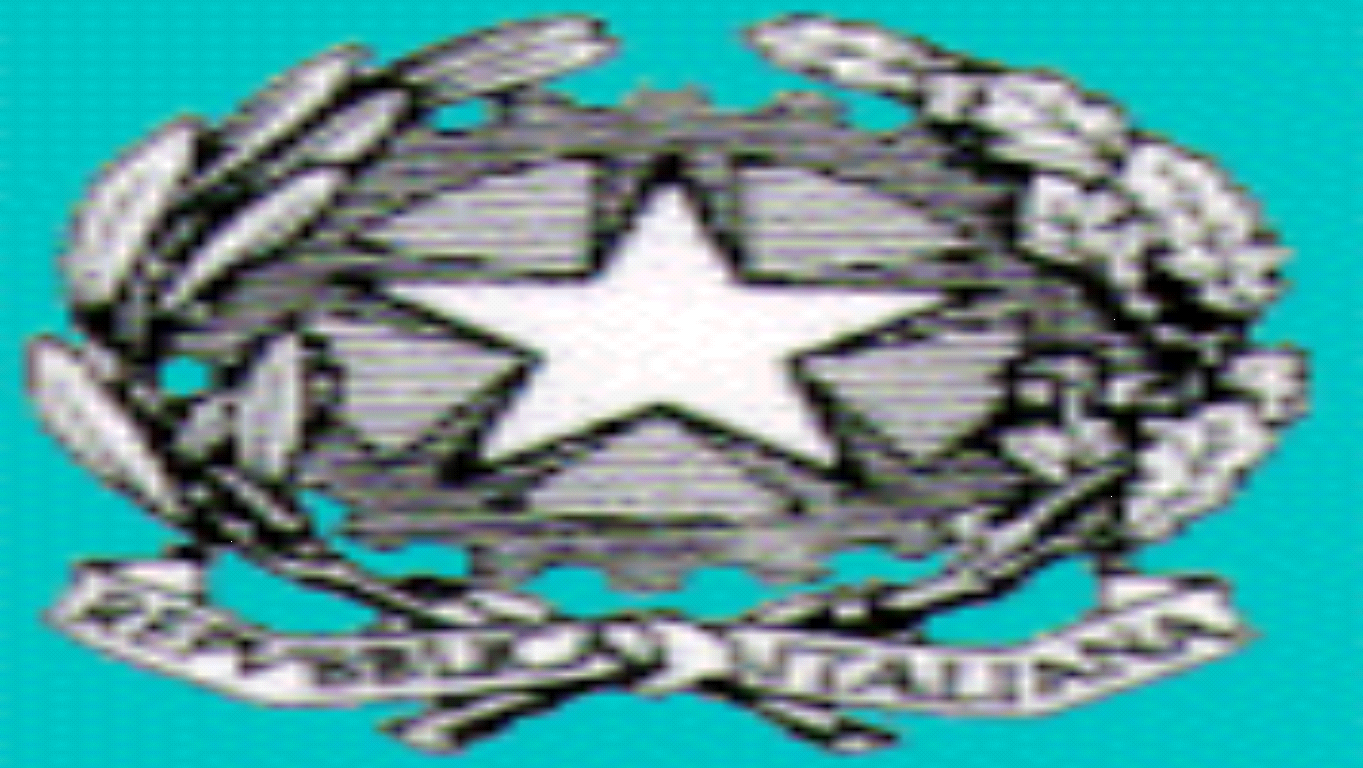 